Software Requirements Specification for Document Tag Parser Version 2.4 approvedPrepared by Joshua Cabrera, Marco De La Torre, Raul Gallegos, Daniel Guevara-Dominguez, Chuang Huang, Dang Le, Jesica Lopez De Leon, Shaocheng Shi, Sergio Tapia, Luke Williams.Advisor: Jungsoo (Soo) LimSanta Barbara Public Defender OfficeMay 8, 2022Table of Contents Revision History1. IntroductionDocument Tag ParserThe document tag parser app purpose is to extract pdf files tag number and then rename the file with the tag number included. The document tag parser is also able to transcribe text from image files. This application can handle multiple files and will greatly speed up the process compared to doing it manually one by one.1.1 PurposeThe purpose of this document is the following:Identify the requirements for the Document Tag Parser application.Identify the needed software and how it is being used.State how the user is meant to interact and use the product.How the product will interact with any external service.Define and describe concepts that will clarify the functions of the product.Document Tag ParserThe Document Tag Parser Module is coded in Python and implements Pytesseract and a Text Parsing Module.1.2 Intended Audience and Reading SuggestionsThis document is intended for developers, testers, project managers, and users to understand the purpose, function, and requirements of the product. Suggested reading sequence for each is the following: Document Tag ParserDevelopers - Understand the purpose and functions of the product to help during development; Recommended Reading: Recommended Reading: pytesseract documentation, pdf2image documentation, python documentation, tkinter documentation.Testers - Understand the purpose of the document tag parser and what it does during testing to guarantee intended function; Recommended Reading: pytesseract documentation, pdf2image documentation, python documentationUsers - Understand the purpose of the product and its functions; Recommended reading: Sections 1-51.3 Product ScopeDocument Tag ParserThe document tag parser app will help speed up the process for public defenders by eliminating the process of manually renaming each file one by one, saving a lot of time. 1.4 Definitions, Acronyms, and AbbreviationsSee Appendix A: Glossary1.5 ReferencesDocument Tag Parserpytesseract documentationtkinter documentationpdf2image library documentationPython Documentation2. Overall DescriptionDocument Tag ParserDocument Tag Parser retrieves bate stamps from court documents and creates copies of the court documents in pdf. When it creates the copy the new name of the file will contain the bate stamp that was retrieved. Users also have the option to have the program generate extra strings to the file name.2.1 System AnalysisDocument Tag ParserPDF files will contain tag numbers that will be extracted from the pdf and added to the name of the pdf file.The goal is to speed up the process of renaming files from court PDF documents. Previously SBPD would manually open up each PDF file and manually retrieve the bate stamps in order to rename the PDF files. 2.2 Product PerspectiveDocument Tag Parser
Document Tag parser app is created with python. It requires the use of three libraries; pytesseract OCR that extracts printed text from images, pdf2image converts pdf2s to images, and tkinter GUI toolkit to create a GUI.2.3 Product FunctionsDocument Tag ParserRead text transcribed from text images in pdfs.Retrieve bate stamps from text transcribed text images.Transcription of pdf tag and renaming of pdf files based on tag.2.4 User Classes and CharacteristicsDocument Tag ParserThis software is designed with Public Defenders as the main users/recipients.2.2 Operating EnvironmentDocument Tag ParserCurrently this software will operate only on windows.2.6	Design and Implementation ConstraintsDocument Tag ParserNot a common occurrence but bate stamps sometimes come with extra symbols that don't match a description of a bate stamp. The DTP app will not be able to read the bate stamps and will say there are no bate stamps on the pdf form.2.7	User DocumentationDocument Tag ParserDTP user manual.pdf 2.8	Assumptions and DependenciesDocument Tag ParserDTP retrieves bate stamps with two attempts. First attempt is getting the text from the pdf, second attempt is converting the pdf two an image and then transcribing the text from the images with pytesseract. The user interface will use the tkinter python library.DTP will need to use pdf2image library, pytesseract, and tkinter python libraries.2.9	Apportioning of RequirementsDocument Tag ParserN/A3.	External Interface RequirementsDocument Tag ParserThe document tag parser app will be a desktop program installed on the machine of the user and the GUI will be built with the tkinter library.3.1	User InterfacesDocument Tag Parser AppThe user will interact with a desktop program that is installed on the user's machine. The program lets the user choose the file directory they would like to read from, and the directory to place the text file into. 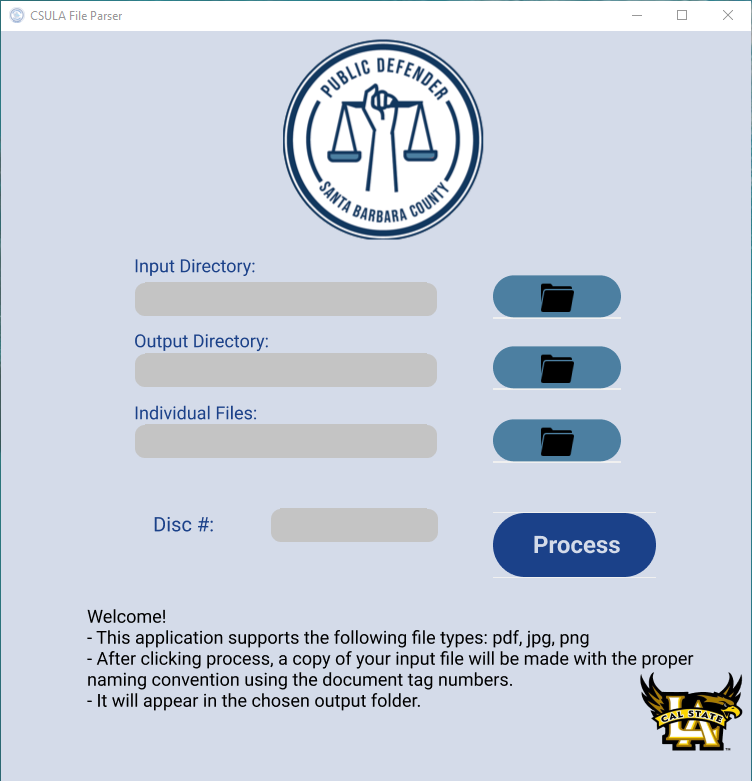 3.2	Hardware InterfacesDocument Tag Parser AppN/A3.3	Software InterfacesDocument Tag Parser AppDTP uses a Graphical User Interface that is built with the tkinter python library.3.4	Communications InterfacesDocument Tag Parser AppN/A4.	Requirements SpecificationDocument Tag Parser App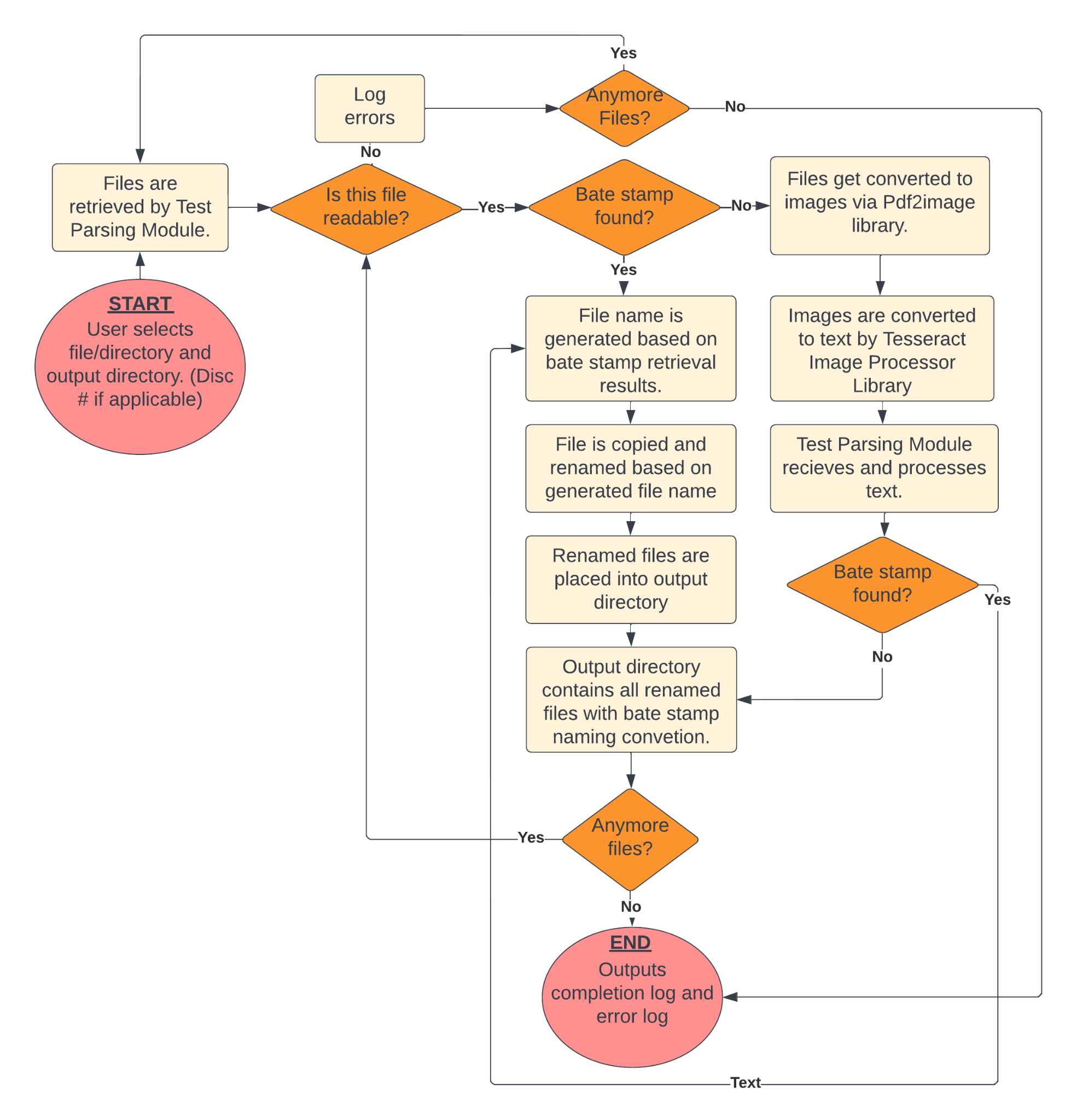 This is an installer program which allows users to parse any pdf and image files with specific requirements set by SBPD. Furthermore, the program will be able to process multiple files at once and give users the flexibility of processing by folder or by files. The program will accept a disc number from the user and locate the starting and ending bate stamps within each file and combine all information to rename and make a copy of the files using SBPD’s naming convention. For better user experience, the program will stay responsive while processing files and a loading bar lets the user know it is processing files. To speed up the process, we utilize multi threads to process files in parallel sessions with four threads running concurrently. At the end, the program will provide a completion log indicating the files that potentially need user attention, and all the original files will remain unchanged. 4.1	Functional RequirementsDocument Tag Parser App4.2	External Interface RequirementsDocument Tag ParserProcessing files must be pdf, png, or jpgCurrently only compatible with windows system computers.4.3	Logical Database RequirementsN/A4.4	Design ConstraintsDocument Tag Parser AppThe program can only pick up 6 digit bate stamp numbers, edge cases with extra symbols next to bate stamp numbers will not work.The program has a considerably long processing time with big image filesWhen input by folder, sub folders will not be processed. 5.	Other Nonfunctional Requirements5.1	Performance RequirementsDocument Tag ParserCurrently only compatible with windows system computers.Large image files can cause longer processing/execution timeSupports multithreading5.2	Safety RequirementsN/A5.3	Security RequirementsN/A5.4	Software Quality AttributesDocument Tag Parser AppDocument Tag Parser is a standalone application that runs after installation. It can be installed as necessary and requires no external resources other than the Python modules listed above. See appendix for more information.5.5	Business RulesN/A	
6.	Legal and Ethical ConsiderationsN/AAppendix A: GlossarySRS: Software Requirements SpecificationAI/ML: Artificial Intelligence/Machine LearningDTP: Document Tag ParserSBPD: Santa Barbara Public DefenderAppendix B: Analysis ModelsRefer to flow diagram in Section 4Appendix C: To Be Determined ListDocument parser app to extract tags from documents and append it to file namesSoftware Requirements Specification for Box.com/eDefender IntegrationVersion 2.1 approvedPrepared by Joshua Cabrera, Marco De La Torre, Raul Gallegos, Daniel Guevara-Dominguez, Chuang Huang, Dang Le, Jesica Lopez De Leon, Shaocheng Shi, Sergio Tapia, Luke Williams.Advisor: Jungsoo (Soo) LimSanta Barbara Public Defender OfficeMay 10, 2022Table of ContentsRevision History1. IntroductionBox.com/eDefender IntegrationThe purpose of this Box.com and eDefender integration software is to serve as an intermediary between Box.com and E-Defender in order to provide automatic transcription services and other advanced machine learning functionality.1.1 PurposeThe purpose of this document is the following:Identify the requirements for Box.com and eDefender integration (Version Identify the needed software and how it is being used.State how the user is meant to interact and use the product.How the product will interact with any external service.Define and describe concepts that will clarify the functions of the product.Box.com/eDefender IntegrationThis Box.com and eDefender integration borrows heavily from previous implementations that provided similar functionality for the City of Los Angeles. This document covers the features that were implemented on behalf of the City of Santa Barbara by California State University, Los Angeles which includes facial recognition, voice transcription, pdf text transcription and tagging, and translation for supported languages. 1.2 Intended Audience and Reading SuggestionsThis document is intended for developers, testers, project managers, and users to understand the purpose, function, and requirements of the product. Suggested reading sequence for each is the following: Box.com/eDefender IntegrationDevelopers - Understand the purpose and functions of the product to help during development; Recommended Reading: REST + API Documentation.Testers - Understand the purpose and requirements of the product to help during testing to guarantee intended function; Recommended Reading: REST + API DocumentationUsers - Understand the purpose of the product and its functions; Recommended Reading: Sections 1 - 51.3 Product ScopeBox.com/eDefender IntegrationBox.com and E-Defender integration will allow for reduced workloads on lawyers and public defenders by providing transcription services for digital audio and/or video evidence. The transcription will include timestamps for the dialogue as well as faces of parties involved.1.4 Definitions, Acronyms, and AbbreviationsSee Appendix A: Glossary1.5 ReferencesBox.com/Edefender integrationREST+API.doc user_manual_box_indexer.pdfhttps://journaltech.com/https://box.comhttps://aws.amazon.com/lambda/2. Overall DescriptionBox.com/eDefender IntegrationBox Skills makes use of third-party AI/ML to get metadata within media files, it is not a product on its own and requires the use of other APIs. Box skills node is a middleware and needs to be hosted on a serverless function. 2.1 System AnalysisBox.com/eDefender IntegrationThe goal is to provide automatic transcription services for audio and/or video files through Box.File extension support may vary, and errors or debugging is not covered.Our design right now is to have AWS Lambda as our serverless function and Azure Video Analyzer to analyze .2.2 Product PerspectiveBox.com/eDefender IntegrationBox Skills acts as middleware between third-party AI/ML services and other API technologies. As a result, Box Skills needs to be hosted on a serverless function. Many other solutions exist, including but not limited to, Google and Microsoft transcription services. Prices will differ and Box was chosen by sponsor for their skills technology.2.3 Product FunctionsBox.com/eDefender IntegrationTranscription of audio and/or video files into English, Spanish.Facial recognition and indexing, providing timestampsTranscription of pdf tag and renaming of pdf files based on tag.2.4 User Classes and CharacteristicsBox.com/eDefender IntegrationThis software is designed with Public Defenders as the main users/recipients.2.2 Operating EnvironmentBox.com/eDefender IntegrationThis software will operate on serverless technologies and cloud-based networks.2.6	Design and Implementation ConstraintsBox.com/eDefender IntegrationThere are associated costs for each video being transcribed of $0.0000166667 per GB-s as of December 2021. Additionally, not all languages are as readily transcribable. For languages that are supported, accuracy of transcription services is not guaranteed to be 100% accurate. Access to an internet connection is required for accessing Box and E-Defender.2.7	User DocumentationBox.com/eDefender IntegrationREST+API.doc user_manual_box_indexer.pdf 2.8	Assumptions and DependenciesBox.com/eDefender IntegrationAWS Lambda retrieves a file from Box and analyzes it before the metadata is sent back to Box from AWS.The Box Skill Application will need to be hosted on the Serverless Function AWS Lambda.2.9	Apportioning of RequirementsBox.com/eDefender IntegrationTranscribing multiple languagesSending a notification of completion to desired parties involved after transcription3.	External Interface RequirementsBox.com/eDefender IntegrationAll aspects of the Box skill will be running and controlled through the cloud and webapps. Once deployed, the Box skill will run automatically once a file is uploaded to Box. 3.1	User InterfacesBox.com/eDefender IntegrationThe user must have a Box account given to them by the Santa Barbara County Public Defender Office. With the account, the user may login and upload a video to its respective skill enabled folder. The user will receive an eDefender notification of the action, and now only has to wait for a confirmation of the file being successfully uploaded and transcribed. Once the confirmation is given, the metadata will be displayed on the side as a skill.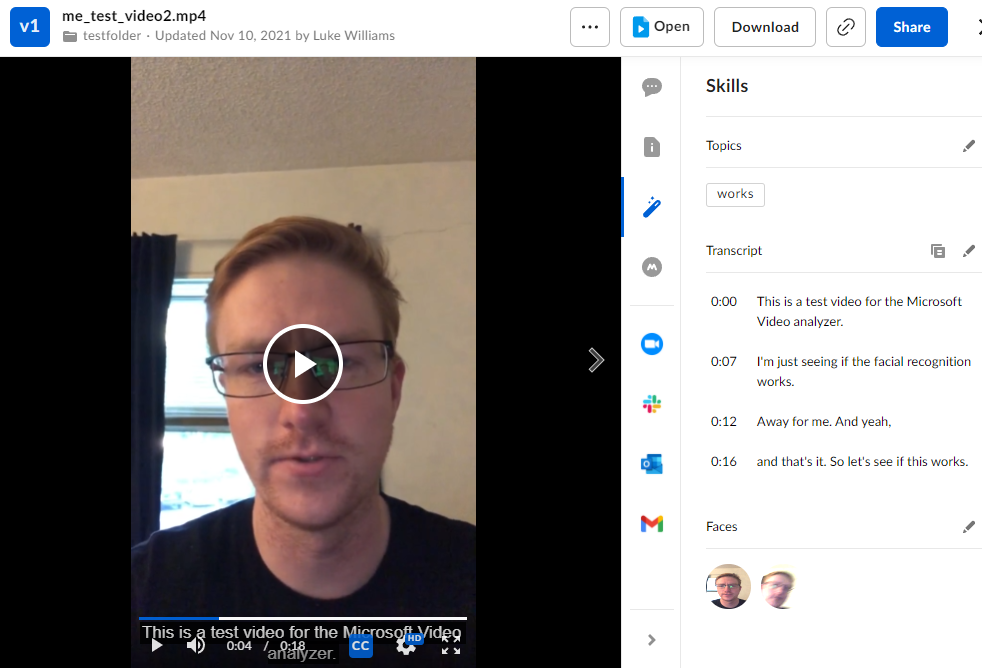 3.2	Hardware InterfacesBox.com/eDefender IntegrationN/A3.3	Software InterfacesBox.com/eDefender IntegrationN/A 3.4	Communications InterfacesBox.com/eDefender IntegrationBox invokes AWS, which then invokes the lambda function and then finally the rest of the program. For this to happen, these portions of the program will need to be interconnected via security keys, invocation URLs, and access tokens.4.	Requirements SpecificationBox.com/eDefender Integration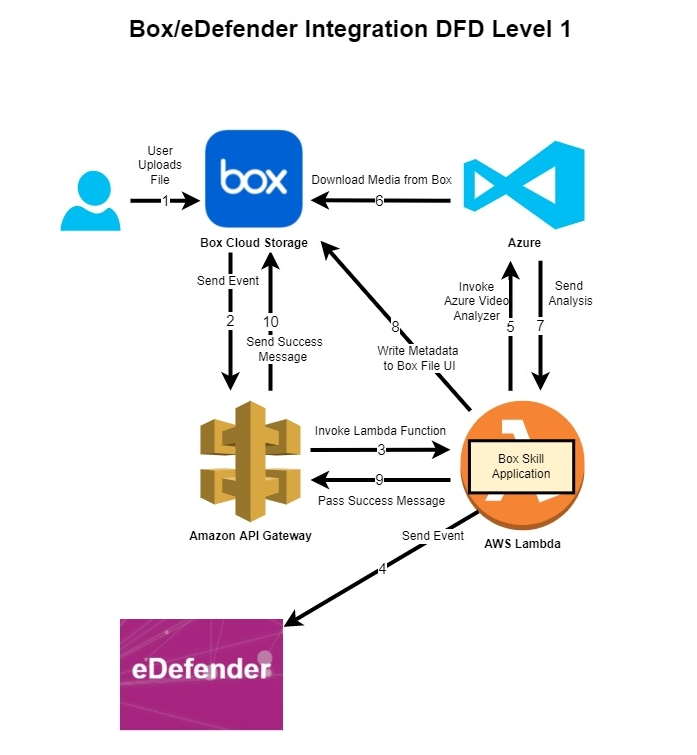 Users should be able to upload video and audio to Box and Box custom skill should trigger upon uploading files. Box skill should send access tokens to serverless hosting sites(AWS), and later pass to ML service(Azure Video Indexer) for file retrieval. ML service should produce metadata including transcription, facial recognition, and topic detection and the hosting site should write that metadata back to the video in Box. A notification should be sent to e-Defender once the video is ready to view with all the metadata embedded to it.  4.1	Functional RequirementsBox.com/e-Defender Integration4.2	External Interface RequirementsBox.com/eDefender IntegrationFiles upload to Box restricted to video or audio onlyAcceptable video formats: aac, aif, aifc, aiff, amr, au, flac, m4a, mp3, ogg, ra, wav, wma.Acceptable audio format: 3g2, 3gp, avi, m2v, m2ts, m4v, mkv, mov, mp4, mpeg, mpg, ogg, mts, qt, ts, wmv.4.3	Logical Database RequirementsN/A4.4	Design ConstraintsBox.com/eDefender IntegrationML services do not provide 100% accurate transcription.Inaccuracy increases with multiple languages, voices, and background noises. Language auto detection happens when language is not specified, thus increasing inaccuracy and wrong language when generating transcripts.Faces recognition not 100% working in picking up faces.Topic detection could be irrelevant. 5.	Other Nonfunctional Requirements5.1	Performance RequirementsMedia metadata extraction time should be at least 1:1 with video length.Accuracy should be up to standard with current transcription services.Media file will be handled box skills enterprise plan uploaded and handled can be up to 150 gb.5.2	Safety RequirementsN/A5.3	Security RequirementsFiles distributed outside of Box should be deleted after metadata is extracted, as they are often important evidence of ongoing cases.5.4	Software Quality AttributesBox Skill Application is flexible and can be hosted in a number of ways. On a server, on serverless functions, or on a cloud server. AI/ML services can also be replaced. This process is simple as it only needs to be directed by AWS Lambda to make its call to a specific AI/ML.5.5	Business RulesN/A6.	Legal and Ethical ConsiderationsN/AAppendix A: GlossarySRS: Software Requirements SpecificationAI/ML: Artificial Intelligence/Machine LearningBox: Cloud Storage providerBox Skills: A framework used to provide customization for folder/files on Box.AWS: Amazon Web ServicesAWS Lambda: A serverless, event-driven compute serviceE-Defender: supplies case management software to courts, prosecutors, public defenders, probation and other justice agencies.BCS: Box Custom SkillAVA: Azure Video IndexerSBPD: Santa Barbara Public DefenderAppendix B: Analysis ModelsRefer to flow diagram in Section 4Appendix C: To Be Determined ListDocument parser app to extract tags from documents and append it to file namesNameDateReason For ChangesVersion Team3/8/22 Update requirements, DTP 2.1     Team5/7/22Updated DTP for sections 1,2,32.2Team5/8/22Updated DTP sections 4,5,6 &     Appendix A-C2.3 Team5/9/22 Revised and Final Draft 2.41.1:Document Tag Parser(DTP)1.1:Document Tag Parser(DTP)4.2-1.1-1DTP shall convert pdfs and images into text files for parsing 4.2-1.1-2DTP shall read the tag numbers on the first and last page of each document4.2-1.1-3DTP shall rename the file based on the SBPD’S naming convention4.2-1.1-4DTP shall add the disc number based on the user’s choice within the application 4.2-1.1-5DTP shall not modify the original file4.2-1.1-6DTP shall create new copies with the appropriate file naming convention4.2-1.1-7DTP shall allow input by files and/or by folder4.2-1.1-8DTP shall display processing messages4.2-1.1-9DTP shall give a completion log indicating files need user attention4.2-1.1-10DTP shall be responsive while processing the files 4.2-1.1-11DPT shall optimize processing speed with multithreading4.2-1.1-12DPT shall display loading bar while processingNameDateReason For ChangesVersion Team 10/7/21 First Draft  1.0Team12/7/21Update Requirements, Project Scope 1.1Team5/10/22Revised and Final Draft 2.11.1:Box1.1:Box4.2-1.1-1Box shall allow users upload and download files4.2-1.1-2Box shall trigger BCS upon file upload to pre-configured folder4.2-1.1-3Box shall send access token to hosting site(AWS)4.2-1.1-4Box shall embed metadata to original video/audio4.2-1.1-5Box shall visualize metadata as transcript, face, and topic card1.2:AWS1.2:AWS4.2-1.2-1AWS shall host the Box skill application4.2-1.2-2AWS shall capture and parse all information of an event send by Box4.2-1.2-3AWS shall send an event to ML service(Azure Video Analyzer)4.2-1.2-4AWS shall send access token to ML service4.2-1.2-5AWS shall receive response from ML service4.2-1.2-6AWS shall retrieve metadata from ML service4.2-1.2-7AWS shall write metadata back to Box1.3:ML service(AVA)1.3:ML service(AVA)4.2-1.3-1ML service shall listen for AWS call to process video/audio4.2-1.3-2ML service shall use access token to retrieve file from Box4.2-1.3-3ML service shall produce transcription of a file4.2-1.3-4ML service shall perform language auto detection 4.2-1.3-5ML service shall recognize faces and keywords4.2-1.3-6ML service shall provide timestamp for analyzed result